                                                 Slovenský poľovnícky zväz      podmienky streľby:                                     Regionálna organizácia so sídlom   													                      v Senici                                                                                             Hollého 750,90501 Senica, 0346514624                          1.)  prípustné sú všetky poľovnícke guľovnice, ktoré vyhovujú platnej legislatíve    a podľa zákona o poľovníctve sa môžu používať na odstrel raticovej           zveri do hmotnosti 5000 g, vrátane streleckej optiky s montážou, záveru                    a zásobníka. Nie sú prípustné terčovnice, vojenské guľovnice a špeciálne                              guľovnice požívané na lov ťažkej tropickej zveri.  Najmenší povolený kaliber je          22 Hornet. Použitie napináčika je povolené. Povolené sú plné pažby           s nastaviteľnou lícnicou a bodkou, ako aj pažby s otvorom pre palec. Automa-          tické  (samonabíjacie ) malokalibrovky a guľovnice sa musia používať ako                                                                                                                      jednoranové. Ďalej sú zakázané zbrane vybavené rôznymi druhmi bipodov          -dvoj nožičiek, úsťových bŕzd, tlmičov, hlavňovým závažím a vyvážením, len           rámovou pažbou, hubovitým ( napr. molitan, penová guma ) predpažbím a           bodkou v tvare háku.     2.) Strelivo je povolené len s poľovníckou kalibráciou vrátane celoplášťového. Je                 zakázané strelivo s oceľovým jadrom a svietiace strelivo.      3.) Použitie mieridiel je predpísané podľa propozícií preteku.                                                                                                              4.) Všetky ostatné doplnky zbraní, ktoré nie sú uvedené v týchto propozíciach sú       zakázané (úsťové brzdy ...)      5.) Nastrelenie zbrane, bude možné v prvej položke „sediaca líška“          (kruhový terč v pravom hornom rohu) max. počet nastrelených rán 3, ktoré            budú po nastelení rozhodcami ukázané. 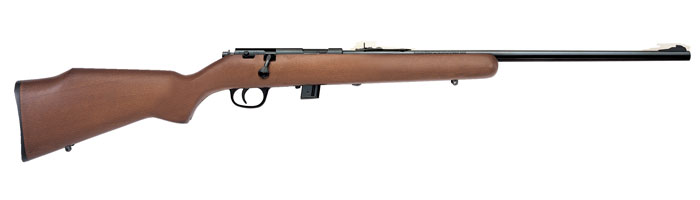                   										Usporiada verejný strelecký                                   														     pretek                                                                            „ Guľový štvorboj ( G 200 )“                                                                                                     4. septembra 2022                                                                             na strelnici RgO SPZ Senica                                                                                               v ČáčoveOrganizačný výbor:	                      časový rozpis :                                                                  Riaditeľ: 		     predseda RgO SPZ Hlavný rozhodca: tajomník RgO SPZ                          				        4. septembra 2022 – nedeľa                                                                                                                      Rozhodcovský zbor: členovia SK RgO SPZ Senica                                  Pokladník: 		Katarína Trefilíková                                          	          Prezentácia                            8:00 – 8:30  hod.Lekárska služba:	RZP Senica                                                                   Vylosovanie poradia strelcov      8:30 – 9:00  hod.                                                                                                                        Slávnostné otvorenie preteku    9:00  hod.                                                                                              Propozície:	                                                                                               Súťaž  - guľový štvorboj            9:15 hod.  Súťaží sa podľa platného Streleckého poriadku SPK a týchto propozícií. Preteky                                  Vyhlásenie výsledkov               14:00 hod.   sa uskutočnia za každého počasia. Organizačný výbor si vyhradzuje právo   prípadnej zmeny, čo pretekárom oznámi po dohode z hlavným rozhodcom.                      Na strelnici je zabezpečené občerstvenie a parkovanie vozidiel.                                                        vklady:Súťaže sa môžu zúčastniť členovia SPZ, SSZ a držitelia ZP na dlhé guľové zbrane.                      Guľový štvorboj – pretek            25,- €Disciplína:                                                   ceny:Guľový štvorboj ( G -200)  na medzinárodné terče                                         Terč – LÍŠKA sediaca – terč pevný, vzdialenosť 100 m, guľovnicou,                                   Pretekári obdržia ceny               položka 5 výstrelov, v časovom limite 5 minút, mieridlá mechanické                                      alebo optické zväčšenie neobmedzene,zbraň guľovnica, poloha v leže bez              opory.                                                                                                                           Protesty:Terč – SRNEC - terč pevný, vzdialenosť 100 m, guľovnicou, položka                                Môžu byť podané u hlavného rozhodcu do 15 min. po vydaní terčov spolu           5 výstrelov, v časovom limite 5 minút, mieridlá optické zväčšenie                                    s vkladom 20,00 €. Hlavný rozhodca odovzdá protest „JURY“. rozhodnutie            neobmedzene, zbraň guľovnica, poloha v stoje s oporou o pevnú tyč                                JURY má konečnú platnosť. V prípade, že JURY rozhodne v neprospech           alebo bez opory.                                                                                                          strelca, vklad za protest prepadá v prospech usporiadateľa.   3.)     Terč – KAMZÍK  - terč pevný, vzdialenosť 100 m, guľovnicou, položka 5 výstrelov,                       v časovom limite 5 minút, mieridlá optické zväčšenie neobmedzene, zbraň         guľovnica , poloha v stoje s oporou o voľne postavenú tyč alebo bez opory. 4.)     Terč – DIVIAK - terč pevný, vzdialenosť 100 m, guľovnicou, položka 5 výstrelov,        v časovom limite 5 minút, mieridlá otvorené alebo optické zväčšenie neobmedzene,        zbraň guľovnica, poloha v stoje bez opory.                                                                   Bližšie informácie môžete získať na adrese                                                                                                                                     		   Slovenský poľovnícky zväz Regionálna organizácia so sídlom v Senici                                                                                                                           Hollého č. 750, 905 01 Senica                                                                                                                           Email: rospzsenica@slovanet.sk, www.spzse.sk                                                                                                                         			   Tel.:034/6514624,0905/545 955      Bachratý Jozef – tajomník RgO SPZ